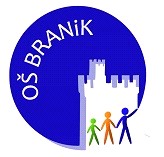 Osnovna šola Branik, Branik 31, 5295 BranikOsnovna šola Branik, Branik 31, 5295 BranikOsnovna šola Branik, Branik 31, 5295 BranikOsnovna šola Branik, Branik 31, 5295 BranikOsnovna šola Branik, Branik 31, 5295 BranikOsnovna šola Branik, Branik 31, 5295 BranikOsnovna šola Branik, Branik 31, 5295 BranikOsnovna šola Branik, Branik 31, 5295 BranikOsnovna šola Branik, Branik 31, 5295 BranikOsnovna šola Branik, Branik 31, 5295 BranikOsnovna šola Branik, Branik 31, 5295 BranikOsnovna šola Branik, Branik 31, 5295 BranikOsnovna šola Branik, Branik 31, 5295 BranikOsnovna šola Branik, Branik 31, 5295 BranikOsnovna šola Branik, Branik 31, 5295 BranikTelefon: 05 330 20 40Fax: 05 330 20 49o-branik.ng@guest.arnes.siwww.os-branik.siTelefon: 05 330 20 40Fax: 05 330 20 49o-branik.ng@guest.arnes.siwww.os-branik.siTelefon: 05 330 20 40Fax: 05 330 20 49o-branik.ng@guest.arnes.siwww.os-branik.siTelefon: 05 330 20 40Fax: 05 330 20 49o-branik.ng@guest.arnes.siwww.os-branik.siTelefon: 05 330 20 40Fax: 05 330 20 49o-branik.ng@guest.arnes.siwww.os-branik.siTelefon: 05 330 20 40Fax: 05 330 20 49o-branik.ng@guest.arnes.siwww.os-branik.siTelefon: 05 330 20 40Fax: 05 330 20 49o-branik.ng@guest.arnes.siwww.os-branik.siTelefon: 05 330 20 40Fax: 05 330 20 49o-branik.ng@guest.arnes.siwww.os-branik.siTelefon: 05 330 20 40Fax: 05 330 20 49o-branik.ng@guest.arnes.siwww.os-branik.siTelefon: 05 330 20 40Fax: 05 330 20 49o-branik.ng@guest.arnes.siwww.os-branik.siTelefon: 05 330 20 40Fax: 05 330 20 49o-branik.ng@guest.arnes.siwww.os-branik.siTelefon: 05 330 20 40Fax: 05 330 20 49o-branik.ng@guest.arnes.siwww.os-branik.siTelefon: 05 330 20 40Fax: 05 330 20 49o-branik.ng@guest.arnes.siwww.os-branik.siTelefon: 05 330 20 40Fax: 05 330 20 49o-branik.ng@guest.arnes.siwww.os-branik.siTelefon: 05 330 20 40Fax: 05 330 20 49o-branik.ng@guest.arnes.siwww.os-branik.siVLOGA ZA SUBVENCIJO ŠOLE V NARAVIVLOGA ZA SUBVENCIJO ŠOLE V NARAVIVLOGA ZA SUBVENCIJO ŠOLE V NARAVIVLOGA ZA SUBVENCIJO ŠOLE V NARAVIVLOGA ZA SUBVENCIJO ŠOLE V NARAVIVLOGA ZA SUBVENCIJO ŠOLE V NARAVIVLOGA ZA SUBVENCIJO ŠOLE V NARAVIVLOGA ZA SUBVENCIJO ŠOLE V NARAVIVLOGA ZA SUBVENCIJO ŠOLE V NARAVIVLOGA ZA SUBVENCIJO ŠOLE V NARAVIVLOGA ZA SUBVENCIJO ŠOLE V NARAVIVLOGA ZA SUBVENCIJO ŠOLE V NARAVIVLOGA ZA SUBVENCIJO ŠOLE V NARAVIVLOGA ZA SUBVENCIJO ŠOLE V NARAVIVLOGA ZA SUBVENCIJO ŠOLE V NARAVIVLOGA ZA SUBVENCIJO ŠOLE V NARAVIVLOGA ZA SUBVENCIJO ŠOLE V NARAVIPodpisaniPodpisaniPodpisaniPodpisani, starši otroka, starši otroka, starši otroka, starši otroka(ime in priimek starša)(ime in priimek starša)(ime in priimek starša)(ime in priimek učenca/ke)(ime in priimek učenca/ke)(ime in priimek učenca/ke)(ime in priimek učenca/ke)(ime in priimek učenca/ke)(ime in priimek učenca/ke)ki obiskujeki obiskujeki obiskujeki obiskujerazred, vlagamo prošnjo za dodelitev subvencije za šolo v naravni, ki bo razred, vlagamo prošnjo za dodelitev subvencije za šolo v naravni, ki bo razred, vlagamo prošnjo za dodelitev subvencije za šolo v naravni, ki bo razred, vlagamo prošnjo za dodelitev subvencije za šolo v naravni, ki bo razred, vlagamo prošnjo za dodelitev subvencije za šolo v naravni, ki bo razred, vlagamo prošnjo za dodelitev subvencije za šolo v naravni, ki bo razred, vlagamo prošnjo za dodelitev subvencije za šolo v naravni, ki bo razred, vlagamo prošnjo za dodelitev subvencije za šolo v naravni, ki bo razred, vlagamo prošnjo za dodelitev subvencije za šolo v naravni, ki bo razred, vlagamo prošnjo za dodelitev subvencije za šolo v naravni, ki bo razred, vlagamo prošnjo za dodelitev subvencije za šolo v naravni, ki bo razred, vlagamo prošnjo za dodelitev subvencije za šolo v naravni, ki bo (razred)potekala vpotekala vpotekala vododdo.(kraj šole v naravi)(kraj šole v naravi)(kraj šole v naravi)(kraj šole v naravi)(kraj šole v naravi)(datum)(datum)(datum)(datum)(datum)1. Prosimo, da obkrožite, kaj lahko v vašem primeru upoštevamo kot kriterij za odločitev o dodelitvi subvencije (ustrezno označite):1. Prosimo, da obkrožite, kaj lahko v vašem primeru upoštevamo kot kriterij za odločitev o dodelitvi subvencije (ustrezno označite):1. Prosimo, da obkrožite, kaj lahko v vašem primeru upoštevamo kot kriterij za odločitev o dodelitvi subvencije (ustrezno označite):1. Prosimo, da obkrožite, kaj lahko v vašem primeru upoštevamo kot kriterij za odločitev o dodelitvi subvencije (ustrezno označite):1. Prosimo, da obkrožite, kaj lahko v vašem primeru upoštevamo kot kriterij za odločitev o dodelitvi subvencije (ustrezno označite):1. Prosimo, da obkrožite, kaj lahko v vašem primeru upoštevamo kot kriterij za odločitev o dodelitvi subvencije (ustrezno označite):1. Prosimo, da obkrožite, kaj lahko v vašem primeru upoštevamo kot kriterij za odločitev o dodelitvi subvencije (ustrezno označite):1. Prosimo, da obkrožite, kaj lahko v vašem primeru upoštevamo kot kriterij za odločitev o dodelitvi subvencije (ustrezno označite):1. Prosimo, da obkrožite, kaj lahko v vašem primeru upoštevamo kot kriterij za odločitev o dodelitvi subvencije (ustrezno označite):1. Prosimo, da obkrožite, kaj lahko v vašem primeru upoštevamo kot kriterij za odločitev o dodelitvi subvencije (ustrezno označite):1. Prosimo, da obkrožite, kaj lahko v vašem primeru upoštevamo kot kriterij za odločitev o dodelitvi subvencije (ustrezno označite):1. Prosimo, da obkrožite, kaj lahko v vašem primeru upoštevamo kot kriterij za odločitev o dodelitvi subvencije (ustrezno označite):1. Prosimo, da obkrožite, kaj lahko v vašem primeru upoštevamo kot kriterij za odločitev o dodelitvi subvencije (ustrezno označite):1. Prosimo, da obkrožite, kaj lahko v vašem primeru upoštevamo kot kriterij za odločitev o dodelitvi subvencije (ustrezno označite):1. Prosimo, da obkrožite, kaj lahko v vašem primeru upoštevamo kot kriterij za odločitev o dodelitvi subvencije (ustrezno označite):1. Prosimo, da obkrožite, kaj lahko v vašem primeru upoštevamo kot kriterij za odločitev o dodelitvi subvencije (ustrezno označite):1. Prosimo, da obkrožite, kaj lahko v vašem primeru upoštevamo kot kriterij za odločitev o dodelitvi subvencije (ustrezno označite):mati samohranilka/oče samohranilecmati samohranilka/oče samohranilecmati samohranilka/oče samohranilecmati samohranilka/oče samohranilecmati samohranilka/oče samohranilecmati samohranilka/oče samohranilecmati samohranilka/oče samohranilecmati samohranilka/oče samohranilecmati samohranilka/oče samohranilecmati samohranilka/oče samohranilecmati samohranilka/oče samohranilecmati samohranilka/oče samohranilecmati samohranilka/oče samohranilecmati samohranilka/oče samohranilecbrezposelnost enega od starševbrezposelnost enega od starševbrezposelnost enega od starševbrezposelnost enega od starševbrezposelnost enega od starševbrezposelnost enega od starševbrezposelnost enega od starševbrezposelnost enega od starševbrezposelnost enega od starševbrezposelnost enega od starševbrezposelnost enega od starševbrezposelnost enega od starševbrezposelnost enega od starševbrezposelnost enega od starševbrezposelnost obeh starševbrezposelnost obeh starševbrezposelnost obeh starševbrezposelnost obeh starševbrezposelnost obeh starševbrezposelnost obeh starševbrezposelnost obeh starševbrezposelnost obeh starševbrezposelnost obeh starševbrezposelnost obeh starševbrezposelnost obeh starševbrezposelnost obeh starševbrezposelnost obeh starševbrezposelnost obeh starševdolgotrajna bolezen v družinidolgotrajna bolezen v družinidolgotrajna bolezen v družinidolgotrajna bolezen v družinidolgotrajna bolezen v družinidolgotrajna bolezen v družinidolgotrajna bolezen v družinidolgotrajna bolezen v družinidolgotrajna bolezen v družinidolgotrajna bolezen v družinidolgotrajna bolezen v družinidolgotrajna bolezen v družinidolgotrajna bolezen v družinidolgotrajna bolezen v družinidolgotrajnejši socialni problemi in druge specifikacije v družini (zasvojenost, razveza, smrt v družini…)dolgotrajnejši socialni problemi in druge specifikacije v družini (zasvojenost, razveza, smrt v družini…)dolgotrajnejši socialni problemi in druge specifikacije v družini (zasvojenost, razveza, smrt v družini…)dolgotrajnejši socialni problemi in druge specifikacije v družini (zasvojenost, razveza, smrt v družini…)dolgotrajnejši socialni problemi in druge specifikacije v družini (zasvojenost, razveza, smrt v družini…)dolgotrajnejši socialni problemi in druge specifikacije v družini (zasvojenost, razveza, smrt v družini…)dolgotrajnejši socialni problemi in druge specifikacije v družini (zasvojenost, razveza, smrt v družini…)dolgotrajnejši socialni problemi in druge specifikacije v družini (zasvojenost, razveza, smrt v družini…)dolgotrajnejši socialni problemi in druge specifikacije v družini (zasvojenost, razveza, smrt v družini…)dolgotrajnejši socialni problemi in druge specifikacije v družini (zasvojenost, razveza, smrt v družini…)dolgotrajnejši socialni problemi in druge specifikacije v družini (zasvojenost, razveza, smrt v družini…)dolgotrajnejši socialni problemi in druge specifikacije v družini (zasvojenost, razveza, smrt v družini…)dolgotrajnejši socialni problemi in druge specifikacije v družini (zasvojenost, razveza, smrt v družini…)dolgotrajnejši socialni problemi in druge specifikacije v družini (zasvojenost, razveza, smrt v družini…)v istem šolskem letu najmanj dva otroka v šoli v naravi.v istem šolskem letu najmanj dva otroka v šoli v naravi.v istem šolskem letu najmanj dva otroka v šoli v naravi.v istem šolskem letu najmanj dva otroka v šoli v naravi.v istem šolskem letu najmanj dva otroka v šoli v naravi.v istem šolskem letu najmanj dva otroka v šoli v naravi.v istem šolskem letu najmanj dva otroka v šoli v naravi.v istem šolskem letu najmanj dva otroka v šoli v naravi.v istem šolskem letu najmanj dva otroka v šoli v naravi.v istem šolskem letu najmanj dva otroka v šoli v naravi.v istem šolskem letu najmanj dva otroka v šoli v naravi.v istem šolskem letu najmanj dva otroka v šoli v naravi.v istem šolskem letu najmanj dva otroka v šoli v naravi.v istem šolskem letu najmanj dva otroka v šoli v naravi.2. Upoštevali bomo tudi višino mesečnih dohodkov na družinskega člana v odstotku, glede na plačilo vseh zaposlenih v RS za preteklo leto (vir: ODLOČBA o uveljavitvi pravice do otroškega dodatka), zato priložite kopijo.2. Upoštevali bomo tudi višino mesečnih dohodkov na družinskega člana v odstotku, glede na plačilo vseh zaposlenih v RS za preteklo leto (vir: ODLOČBA o uveljavitvi pravice do otroškega dodatka), zato priložite kopijo.2. Upoštevali bomo tudi višino mesečnih dohodkov na družinskega člana v odstotku, glede na plačilo vseh zaposlenih v RS za preteklo leto (vir: ODLOČBA o uveljavitvi pravice do otroškega dodatka), zato priložite kopijo.2. Upoštevali bomo tudi višino mesečnih dohodkov na družinskega člana v odstotku, glede na plačilo vseh zaposlenih v RS za preteklo leto (vir: ODLOČBA o uveljavitvi pravice do otroškega dodatka), zato priložite kopijo.2. Upoštevali bomo tudi višino mesečnih dohodkov na družinskega člana v odstotku, glede na plačilo vseh zaposlenih v RS za preteklo leto (vir: ODLOČBA o uveljavitvi pravice do otroškega dodatka), zato priložite kopijo.2. Upoštevali bomo tudi višino mesečnih dohodkov na družinskega člana v odstotku, glede na plačilo vseh zaposlenih v RS za preteklo leto (vir: ODLOČBA o uveljavitvi pravice do otroškega dodatka), zato priložite kopijo.2. Upoštevali bomo tudi višino mesečnih dohodkov na družinskega člana v odstotku, glede na plačilo vseh zaposlenih v RS za preteklo leto (vir: ODLOČBA o uveljavitvi pravice do otroškega dodatka), zato priložite kopijo.2. Upoštevali bomo tudi višino mesečnih dohodkov na družinskega člana v odstotku, glede na plačilo vseh zaposlenih v RS za preteklo leto (vir: ODLOČBA o uveljavitvi pravice do otroškega dodatka), zato priložite kopijo.2. Upoštevali bomo tudi višino mesečnih dohodkov na družinskega člana v odstotku, glede na plačilo vseh zaposlenih v RS za preteklo leto (vir: ODLOČBA o uveljavitvi pravice do otroškega dodatka), zato priložite kopijo.2. Upoštevali bomo tudi višino mesečnih dohodkov na družinskega člana v odstotku, glede na plačilo vseh zaposlenih v RS za preteklo leto (vir: ODLOČBA o uveljavitvi pravice do otroškega dodatka), zato priložite kopijo.2. Upoštevali bomo tudi višino mesečnih dohodkov na družinskega člana v odstotku, glede na plačilo vseh zaposlenih v RS za preteklo leto (vir: ODLOČBA o uveljavitvi pravice do otroškega dodatka), zato priložite kopijo.2. Upoštevali bomo tudi višino mesečnih dohodkov na družinskega člana v odstotku, glede na plačilo vseh zaposlenih v RS za preteklo leto (vir: ODLOČBA o uveljavitvi pravice do otroškega dodatka), zato priložite kopijo.2. Upoštevali bomo tudi višino mesečnih dohodkov na družinskega člana v odstotku, glede na plačilo vseh zaposlenih v RS za preteklo leto (vir: ODLOČBA o uveljavitvi pravice do otroškega dodatka), zato priložite kopijo.2. Upoštevali bomo tudi višino mesečnih dohodkov na družinskega člana v odstotku, glede na plačilo vseh zaposlenih v RS za preteklo leto (vir: ODLOČBA o uveljavitvi pravice do otroškega dodatka), zato priložite kopijo.2. Upoštevali bomo tudi višino mesečnih dohodkov na družinskega člana v odstotku, glede na plačilo vseh zaposlenih v RS za preteklo leto (vir: ODLOČBA o uveljavitvi pravice do otroškega dodatka), zato priložite kopijo.2. Upoštevali bomo tudi višino mesečnih dohodkov na družinskega člana v odstotku, glede na plačilo vseh zaposlenih v RS za preteklo leto (vir: ODLOČBA o uveljavitvi pravice do otroškega dodatka), zato priložite kopijo.2. Upoštevali bomo tudi višino mesečnih dohodkov na družinskega člana v odstotku, glede na plačilo vseh zaposlenih v RS za preteklo leto (vir: ODLOČBA o uveljavitvi pravice do otroškega dodatka), zato priložite kopijo.Rok za oddajo prošnje (razredničarki ali svetovalni delavki):Rok za oddajo prošnje (razredničarki ali svetovalni delavki):Rok za oddajo prošnje (razredničarki ali svetovalni delavki):Rok za oddajo prošnje (razredničarki ali svetovalni delavki):Rok za oddajo prošnje (razredničarki ali svetovalni delavki):Rok za oddajo prošnje (razredničarki ali svetovalni delavki):Rok za oddajo prošnje (razredničarki ali svetovalni delavki):Rok za oddajo prošnje (razredničarki ali svetovalni delavki):Rok za oddajo prošnje (razredničarki ali svetovalni delavki):Rok za oddajo prošnje (razredničarki ali svetovalni delavki):Rok za oddajo prošnje (razredničarki ali svetovalni delavki):Rok za oddajo prošnje (razredničarki ali svetovalni delavki):Datum:Podpis staršev:Podpis staršev:Podpis staršev:Podpis staršev: